Ysgoloriaethau Rhagoriaeth Meistr 2016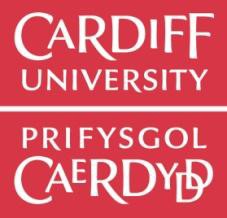 Canllawiau ar gyfer llenwi'r Ffurflen GaisDarllenwch y canllawiau hyn cyn llenwi’r ffurflen gais ar gyfer Ysgoloriaethau Rhagoriaeth Meistr Prifysgol Caerdydd. Cymerwch ofal wrth lenwi’r ffurflen oherwydd gall camgymeriadau wneud eich cais yn annilys.Mae Ysgoloriaethau Rhagoriaeth Prifysgol Caerdydd ar gael ar gyfer myfyrwyr sy'n gymwys i dalu ffioedd dysgu ar gyfradd ddomestig ac sydd wedi'u derbyn ar raglenni Ôl-raddedig a Addysgir amser llawn neu ran-amser sy’n arwain at raddau meistr.Nid yw pob rhaglen yn gymwys. Cewch restr gyfoes o’r rhaglenni cymwys ar ein gwefan.Tudalen 1: Manylion Personol1. Rhif Cais Myfyriwr Prifysgol CaerdyddRhowch y rhif myfyriwr 7 digid unigryw y mae Prifysgol Caerdydd wedi’i roi i chi. Mae’r rhif ar unrhyw ohebiaeth gan ein Hadran Gofrestru e.e. y llythyr sy’n cynnig lle i chi. Rhaid cynnwys hwn er mwyn i chi gael eich ystyried ar gyfer dyfarniad.2. Cyfenw/Enw TeuluRhowch eich enw teulu fel y nodwyd ar eich cais i astudio ym Mhrifysgol Caerdydd.3. Enw cyntaf/bedydd a 4. Enwau canol / Unrhyw enwau eraillRhowch bob enw a roddwyd i chi ac unrhyw enw arall/enwau eraill fel y nodwyd ar eich cais i astudio ym Mhrifysgol Caerdydd.5. Dyddiad GeniRhowch eich dyddiad geni yn nhrefn DIWRNOD/MIS/BLWYDDYN.6. EbostRhowch gyfeiriad ebost dilys i ni. Dyma’r dull cysylltu sydd orau gennym, felly gwnewch yn siŵr eich bod yn rhoi’r cyfeiriad yn gywir.7. Teitl y Cwrs/GraddRhowch deitl y rhaglen ôl-radd a addysgir yr ydych wedi cael cynnig i’w hastudio ym Mhrifysgol Caerdydd.8. Ysgol AcademaiddNodwch ym mha ysgol y cynhelir eich rhaglen. Os cynhelir eich rhaglen mewn mwy nag un ysgol, dewiswch bob ysgol berthnasol. Os nad ydych yn siŵr, edrychwch ar ein Cronfa ddata o gyrsiau.Tudalen 2 9. Cymwysterau Diweddaraf/Cymwysterau heb eu cadarnhauRhowch enw a chyfeiriad llawn (gan gynnwys gwlad) y sefydliad addysgol y buoch ynddo wrth i chi gwblhau’ch cymhwyster diweddaraf.Rhowch ddyddiadau’r cyfnod y buoch yno, manylion unrhyw gymwysterau y ceisiwyd eu hennill neu a lwyddwyd i’w hennill, y pwnc a dyddiad dyfarnu’r cymwysterau (neu y disgwylir dyfarnu’r cymwysterau).Nid oes angen i chi anfon unrhyw ddogfennau ategol atom.  Ni fyddwn yn ystyried unrhyw wybodaeth ategol a anfonir.Tudalen 3 Datganiadau Ategol Ysgrifennwch gyfres o ddatganiadau byr i ategu eich cais am ysgoloriaeth. Dim ond hyd at 600 gair (tua 200 gair fesul adran) a ganiateir. Dim ond gwybodaeth sy’n berthnasol i’ch cais y dylech ei chynnwys, a pheidiwch â mynd dros uchafswm y geiriau a ganiateir. Ni fyddwn yn ystyried unrhyw wybodaeth sy’n mynd dros yr uchafswm.Cewch ddehongli’r adran Datganiadau Cefnogi ar y ffurflen gais fel y mynnwch. Nid ydym yn rhoi arweiniad ynglŷn â sut i ddehongli ac ateb yr adran hon. Byddwn yn asesu eich gallu i ddehongli’r cwestiynau ac ymateb yn briodol iddynt yn rhan o’r broses asesu ar gyfer yr ysgoloriaethau. Nid oes enghreifftiau o ffurflenni cais a datganiadau ategol ar gael.Mae penderfyniadau’r paneli dewis yn derfynol ac ni fydd modd apelio.10. Nodwch pam y credwch y dylech gael eich ystyried ar gyfer Ysgoloriaeth Ôl-raddedig ym Mhrifysgol Caerdydd a pham eich bod eisiau mynd i Brifysgol Caerdydd.11. Nodwch unrhyw lwyddiant academaidd nodedig neu gyflawniadau personol eraill o bwys.12. Sut rydych yn bwriadu gwneud cyfraniad cadarnhaol i'r gymuned, eich cymdeithas, yr economi, y byd academaidd neu faes ymchwil o ganlyniad i gael eich cymhwyster ym Mhrifysgol Caerdydd?Tudalen 4 Y dudalen olaf13. Ariannu eich AstudiaethauNodwch sut rydych yn bwriadu talu am weddill eich ffioedd dysgu neu eich costau byw.  Nid yw Ysgoloriaethau Cyrsiau Ôl-raddedig a addysgir yn talu’r ffioedd dysgu llawn nac yn rhoi unrhyw gymorth tuag at dalu costau byw. Felly, ni ddylech ddibynnu’n llwyr ar gael ysgoloriaeth i ariannu hyn. Cewch ragor o wybodaeth am ffynonellau arian eraill ychwanegol ar ein gwefan.Ni fydd myfyrwyr sy’n cael eu hariannu’n llawn gan ffynonellau eraill (megis y Llywodraeth, elusennau neu sefydliadau preifat) yn gymwys i gael ysgoloriaeth.14. Cysylltiadau Cyhoeddus a MarchnataRhaid i’r ymgeiswyr llwyddiannus gytuno i ganiatáu i Brifysgol Caerdydd ddefnyddio’r wybodaeth a gesglir ar gyfer gweithgareddau marchnata megis: cyhoeddiadau, gwefannau, gweithgareddau recriwtio a/neu weithgareddau hyrwyddo’r ysgoloriaeth. Rhaid i ymgeiswyr llwyddiannus gytuno hefyd i fynd i unrhyw ddigwyddiadau gwobrwyo a bod yn llysgennad i Brifysgol Caerdydd yn ystod eu hastudiaethau ac am 5 mlynedd ar ôl graddio.15. DatganiadCadarnhewch fod yr holl wybodaeth yn y cais hwn yn gywir.Hwyrach y byddwn yn cysylltu â chi i gael mwy o wybodaeth neu dystiolaeth o’r hyn yr ydych wedi’i gyflwyno yn eich datganiadau ategol.